Publicado en Madrid el 27/03/2023 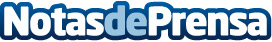 Alianza Ibérica Servicios Integrales apuesta por la investigación y estandarización de los sistemas productivos de limpiezaCon el objetivo de mejorar el servicio de externalización de limpieza, las empresas que forman parte de Alianza Ibérica Servicios Integrales apuestan por la investigación, como motor, para mejorar los sistemas productivos de trabajo de higienizaciónDatos de contacto:Oriol MarquèsEDEON MARKETING SL931929647Nota de prensa publicada en: https://www.notasdeprensa.es/alianza-iberica-servicios-integrales-apuesta Categorias: Nacional Servicios Técnicos Oficinas http://www.notasdeprensa.es